Осень - красивое время года. Каждый год, осенью мы, в группе, проводим конкурс поделок из природного материала, в которой участвуют дети и родители. В этом году наша выставка прошла под названием "Чудеса осенней природы". Родители вместе с детьми приняли в ней активное участие. 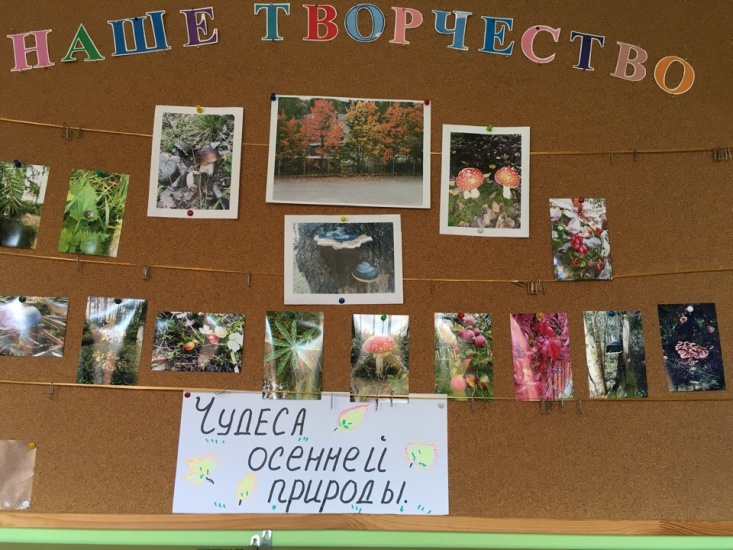 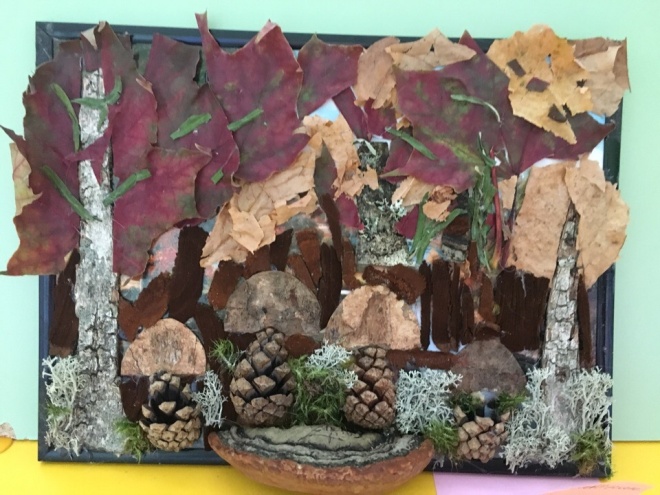 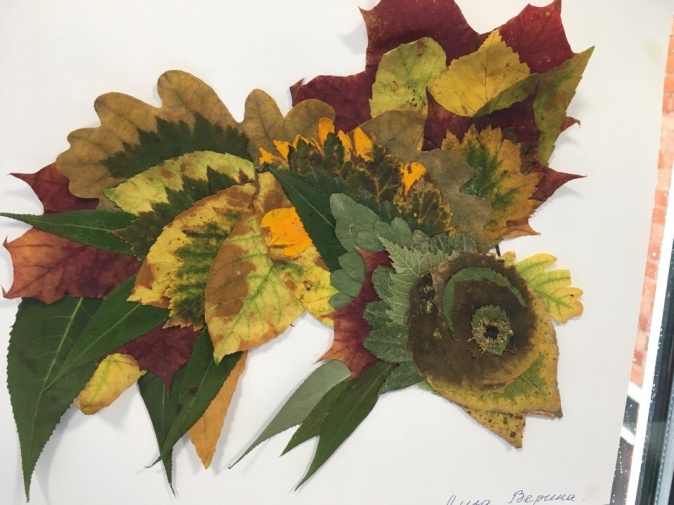 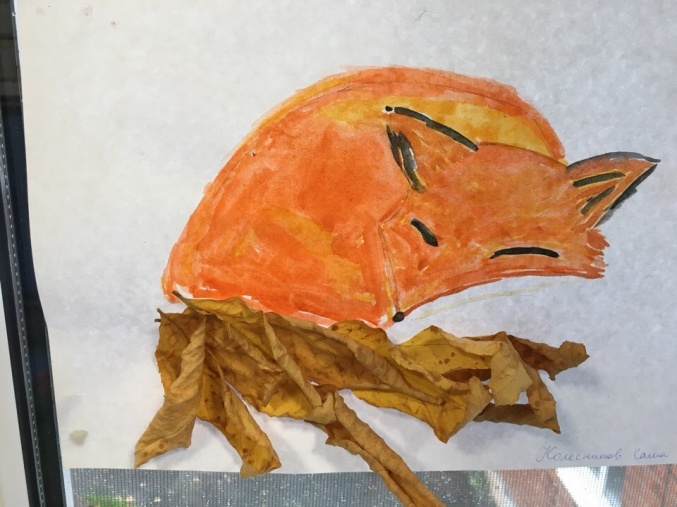 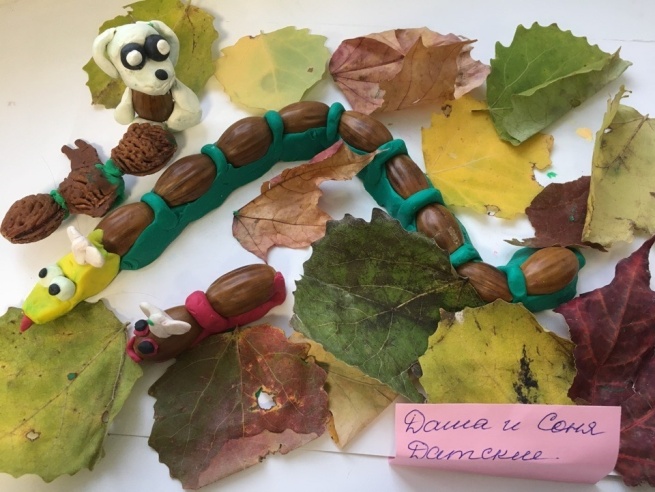 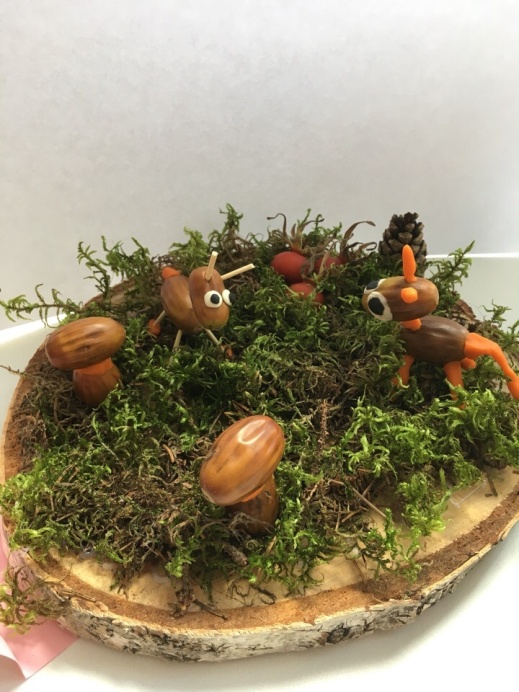 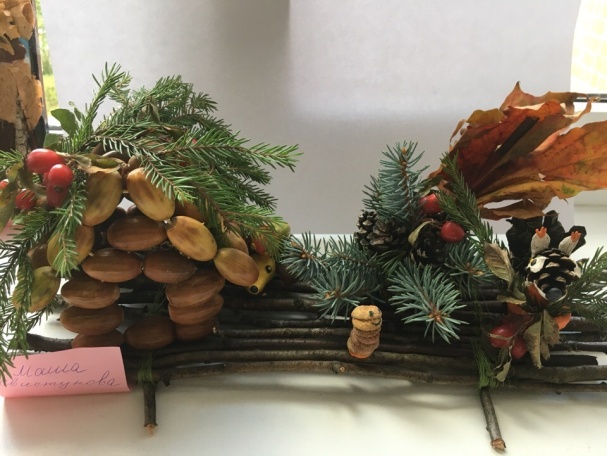 1 октября во всем мире отмечают день пожилого человека. Этот праздник — прекрасный повод ещё раз подарить внимание близким и дорогим людям, поблагодарить их за бесценный опыт и доброту, поздравить душевными стихами ко Дню пожилого человека. И наши дети посетили центр «Добро пожаловать!». Они читали стихи и приготовили подарки своими руками.ЭЭ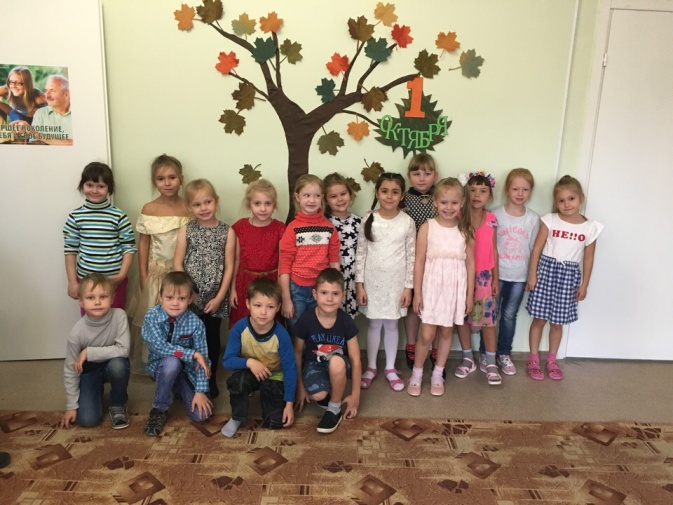 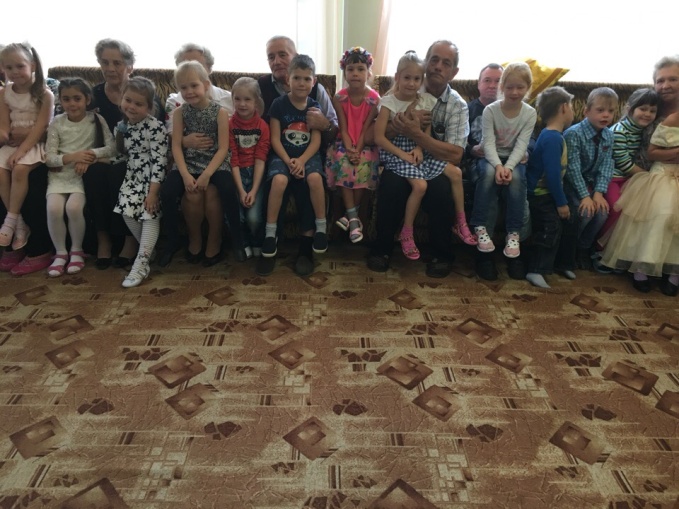    Наши любимые и увлекательные занятия в детском саду!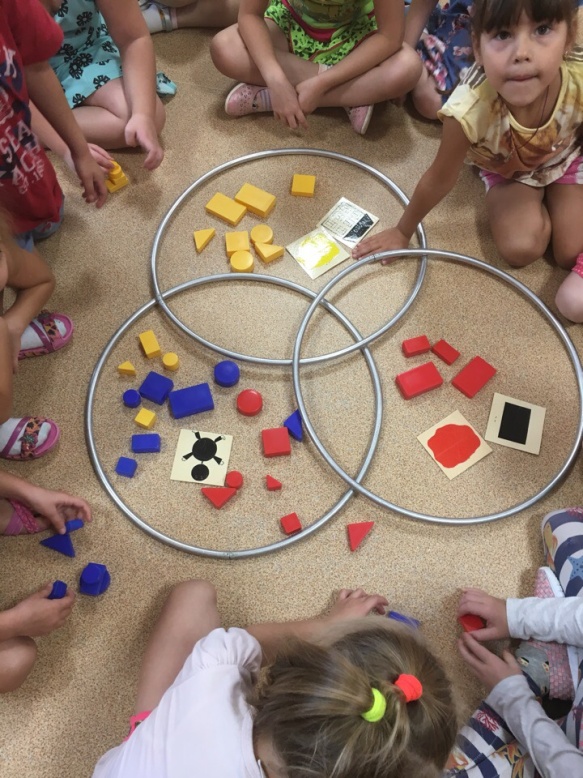 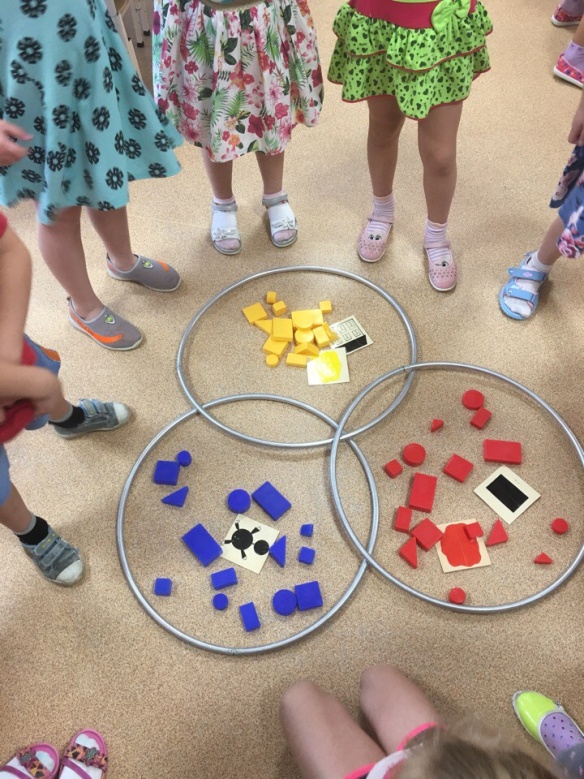 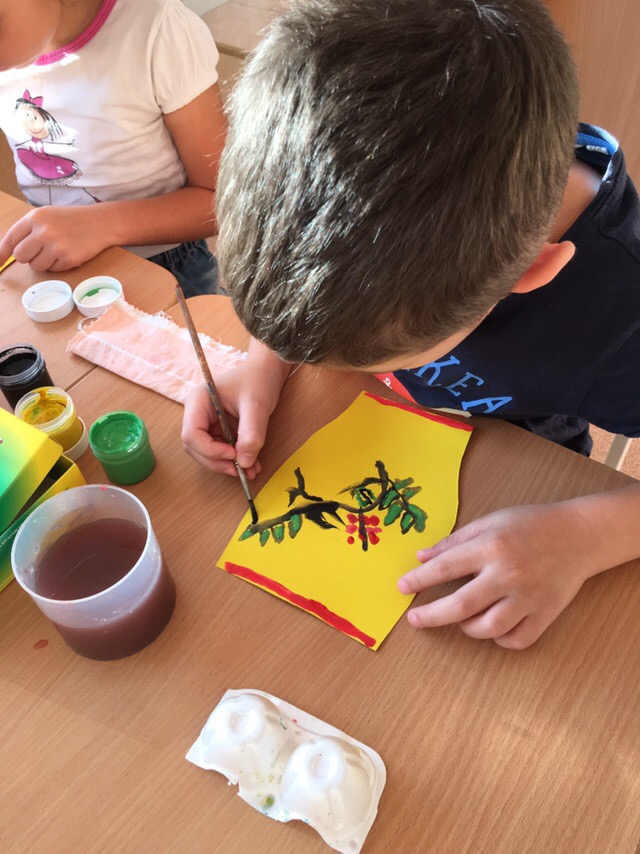 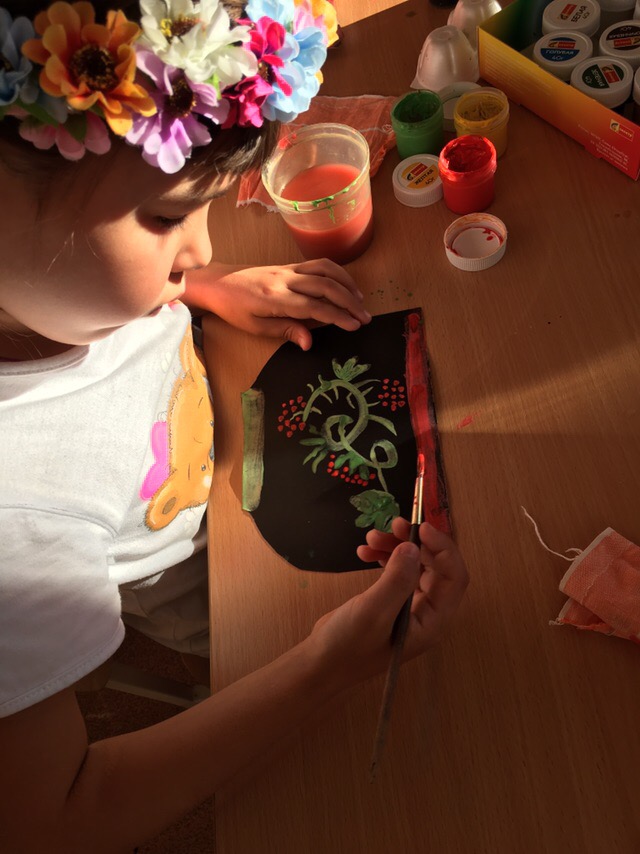 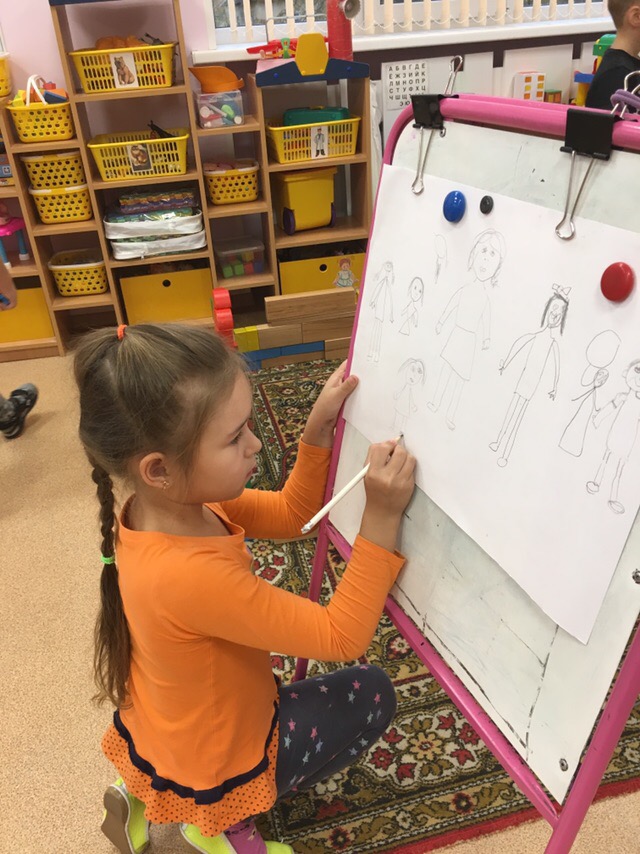 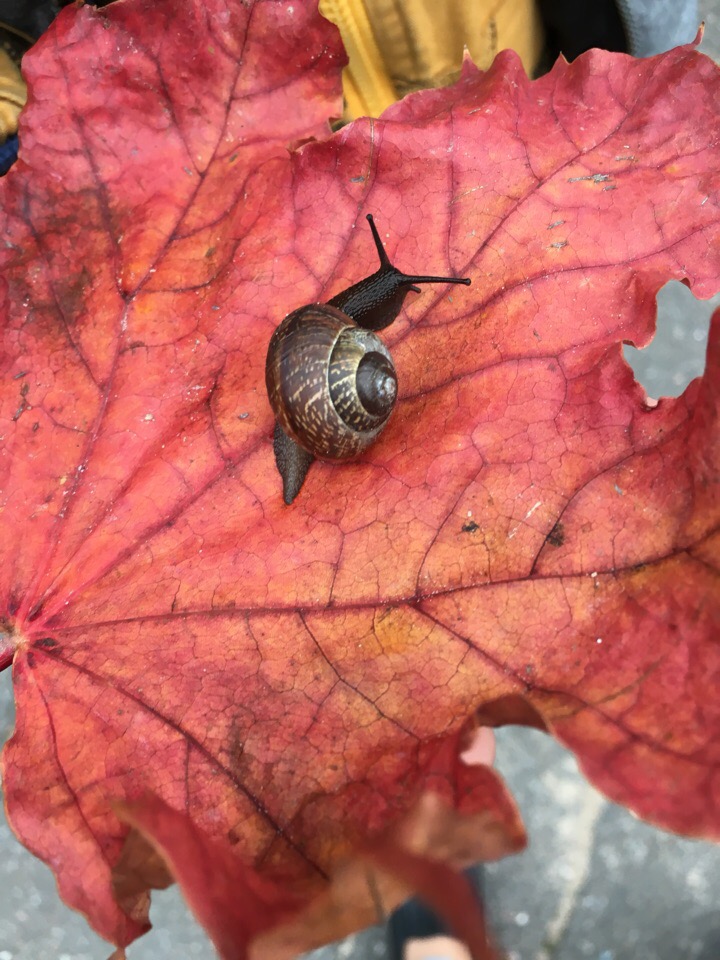 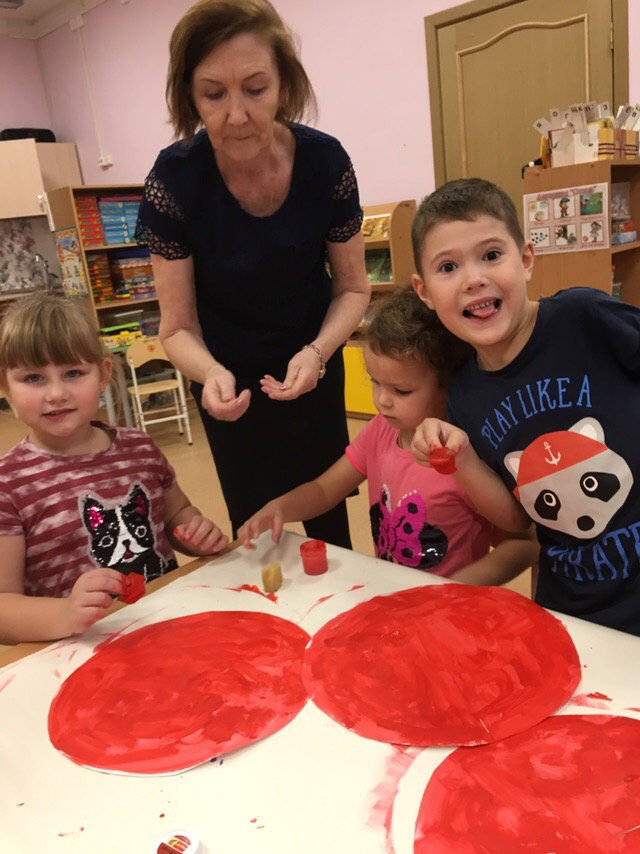 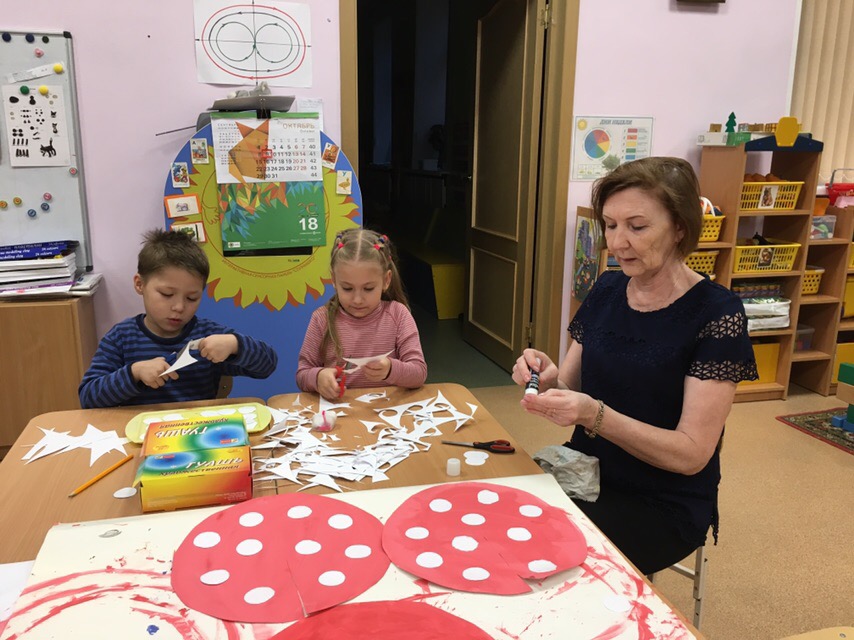 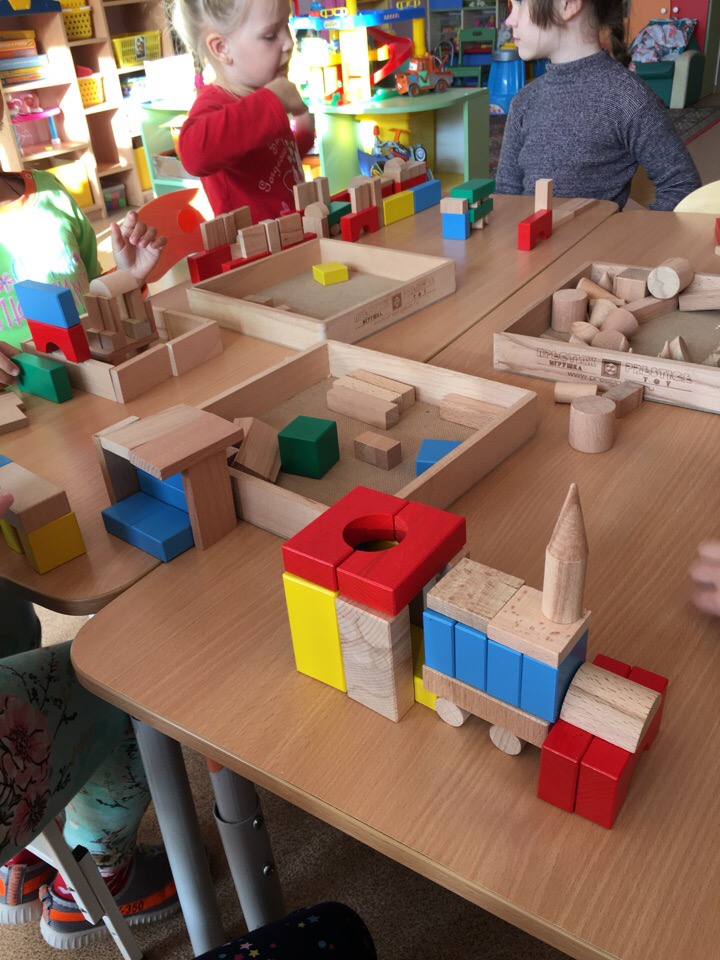 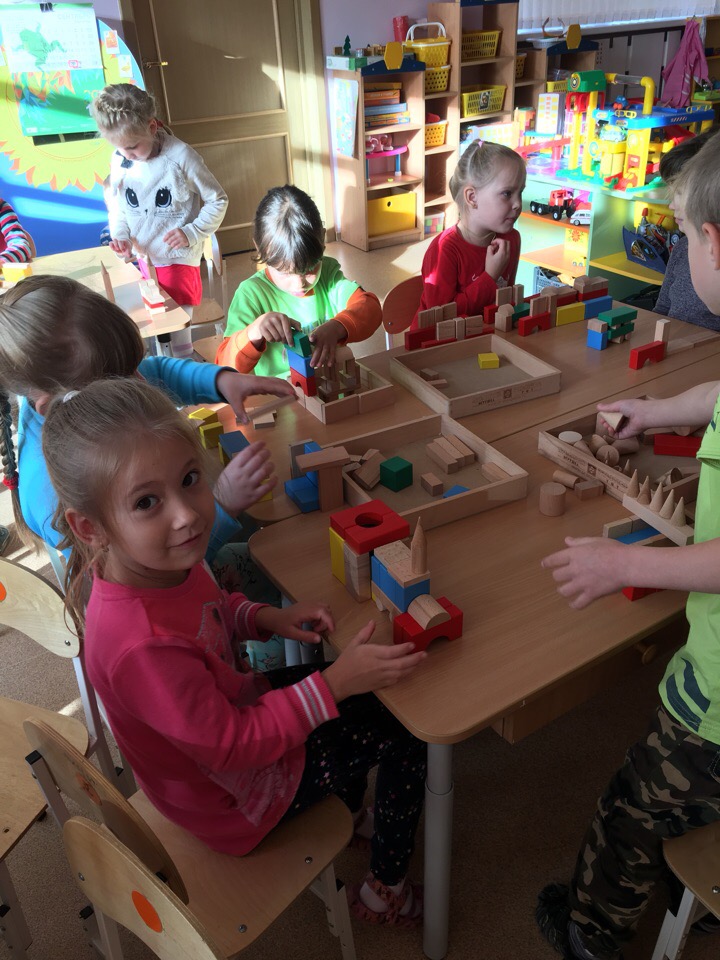 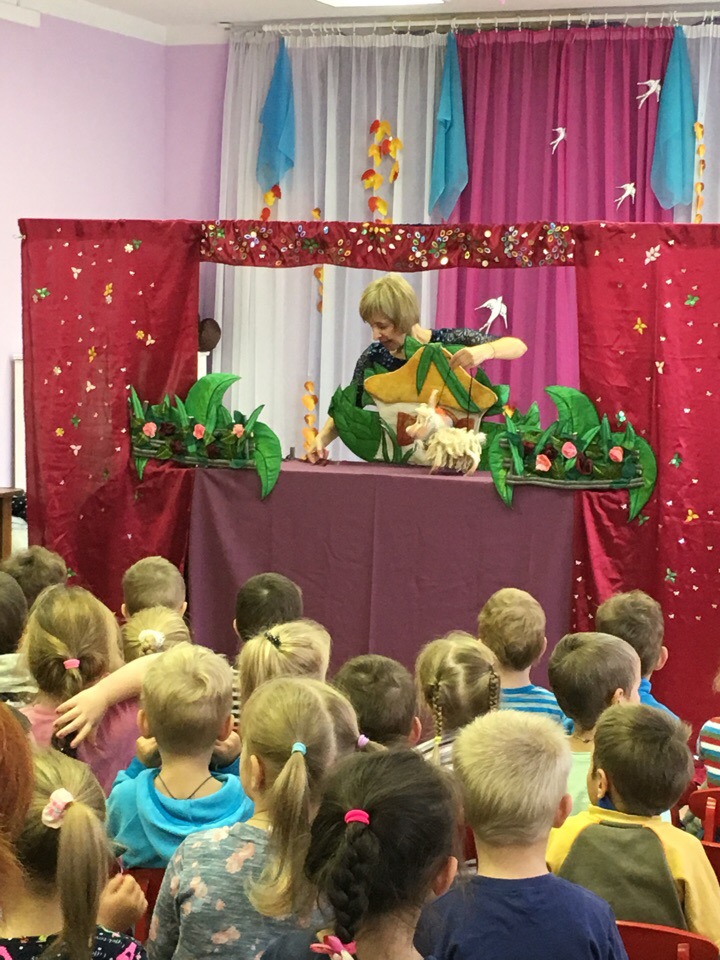 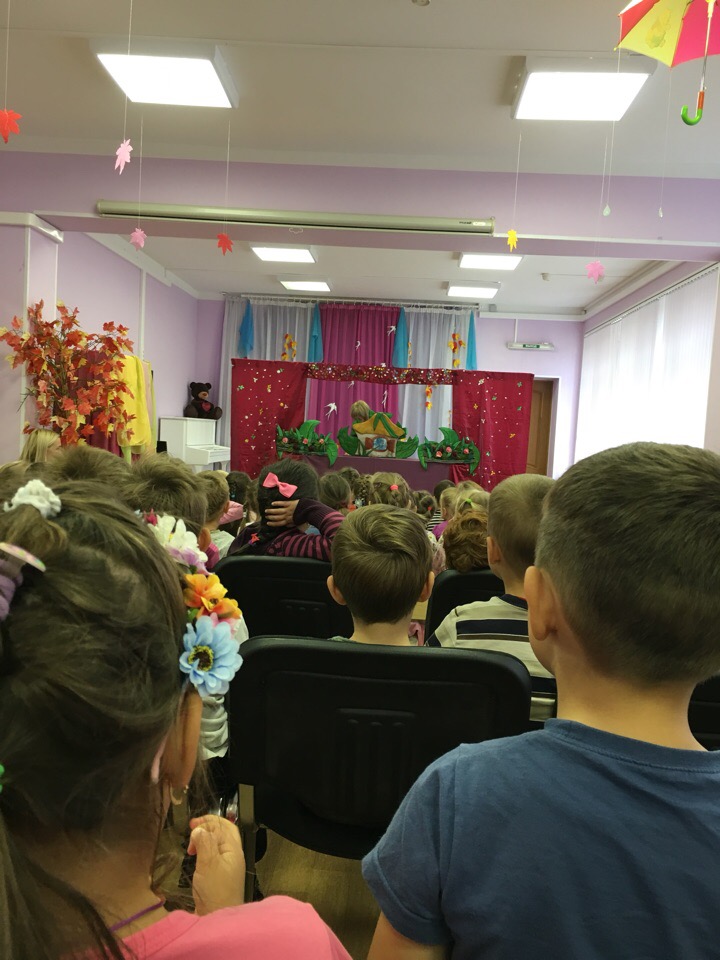 